Материалы 16 сессииСовета народных депутатов муниципального образования «Кошехабльский район» 4 созываГодовой отчет о деятельности контрольно-счетной палаты муниципального образования «Кошехабльский район» за 2018 годНастоящий отчёт о деятельности Контрольно-счётной палаты муниципального образования «Кошехабльский район»  в 2018 году (далее — Отчёт) подготовлен и представляется Совету народных депутатов муниципального образования «Кошехабльский район» в соответствии с требованиями части 2 статьи 19 Федерального закона от 07.02.2011 года № 6-ФЗ «Об общих принципах организации и деятельности контрольно-счетных органов субъектов Российской Федерации и муниципальных образований» (далее — Федеральный закон от 07.02.2011 года № 6-ФЗ),  статьи 59 Устава муниципального образования «Кошехабльский район» и части 2 статьи 20 Положения о Контрольно-счетной палате муниципального образования «Кошехабльский район» (далее Положения), утвержденного Решением Совета народных депутатов МО «Кошехабльский район» от 10 декабря 2012 года № 26 и содержит информацию об основных направлениях деятельности Контрольно-счётной палаты муниципального образования «Кошехабльский район».Общие сведенияКонтрольно-счетная палата является постоянно действующим органом внешнего финансового контроля МО «Кошехабльский район». 05 декабря 2017 года реализована возможность, предусмотренная законодательством Российской Федерации, Республики Адыгея, муниципальными нормативными правовыми актами: подписаны трехсторонние Соглашения между Советом народных депутатов МО «Кошехабльский район»,  представительными органами поселений, входящими в состав Кошехабльского района и Контрольно-счетной палатой МО «Кошехабльский район», согласно которым полномочия по осуществлению внешнего муниципального финансового контроля в поселениях переданы Контрольно-счетной палате МО «Кошехабльский район» до 31 декабря 2018 года.В 2018 году штатная численность Контрольно-счетной палаты МО «Кошехабльский район» составляла 3 единицы. Палата укомплектована подготовленными специалистами, которые имеют соответствующее занимаемой должности высшее образование и необходимый опыт работы. В соответствии со статьей 20 Федерального закона № 6–ФЗ, статьей 21 Положения «О Контрольно-счетной палате МО «Кошехабльский район» финансовое обеспечение деятельности контрольно-счетного органа осуществляется за счет средств бюджета муниципального образования. В 2018 году на содержание Контрольно-счетной палаты из бюджета муниципального образования «Кошехабльский район» выделены средства и произведены расходы в объеме 2 205,2 тыс. рублей. Из них: на оплату труда сотрудников, включая начисления на оплату труда и страховые взносы, расходы составили 1940,1 тыс. рублей; 265,1 тыс. рублей направлено на закупку товаров, работ и услуг для обеспечения деятельности Палаты. Основные задачи, приоритетные направления и планирование деятельности в 2018 годуВ представленном отчете отражены основные направления деятельности Контрольно-счетной палаты в 2018 году, информация о количестве проведенных контрольных и экспертно-аналитических мероприятий, их общих результатах, о принятых объектами проверок мерах по устранению выявленных нарушений и недостатков. Также в отчете отражены результаты отдельных мероприятий и вытекающие из них рекомендации и предложения.В соответствии с задачами и функциями Контрольно-счетной палаты ее деятельность в отчетном периоде была направлена:- на повышение эффективности и качества контрольной и экспертно-аналитической работы;- выявления нарушений законодательства при использовании средств районного бюджета и муниципального имущества, случаев неэффективного их использования;- контроля за соблюдением установленного порядка подготовки и  рассмотрения проекта местного бюджета;- контроля за соблюдением установленного порядка подготовки и  рассмотрения отчета об исполнении местного бюджета.В своей деятельности Контрольно-счётная палата в отчетном году руководствовалась такими основными принципами, как законность, системность, объективность, гласность.В рамках каждого контрольного и экспертно-аналитического мероприятия анализировалось соблюдение требований законодательства в сфере бюджетных правоотношений. Изучение нормативных актов в практике их применения позволяло выявлять пробелы и несогласованность норм права, оценивать полноту регламентации деятельности органов местного самоуправления.В качестве важной особенности деятельности в 2018 году следует отметить расширение и повышение эффективности взаимодействия со всеми органами местного самоуправления, что способствовало формированию совместных решений, в первую очередь, по повышению результативности работы в сфере устранения выявленных нарушений и совершенствованию нормативно-правового регулирования бюджетного процесса.В отчетном периоде Контрольно-счетной палатой при осуществлении контроля соблюдения требований действующего законодательства в ходе исполнения бюджета продолжено информационное взаимодействие с Управлением Федерального казначейства по Республике Адыгея в рамках, заключенного Соглашения о взаимодействии от 15 апреля 2013 года.В соответствии со статьей 11 Положения о Контрольно-счетной палате деятельность Палаты в 2018 году осуществлялась на основании плана работы, утвержденного приказом председателя Контрольно - счётной палаты муниципального образования «Кошехабльский район» № 01 от 13 января 2018 г.Планом работы Палаты на 2018 год было предусмотрено 32 мероприятия, из которых 7 - контрольно-ревизионных, 10 – экспертно-аналитических, 15 – внешних проверок отчетов об исполнении бюджетов муниципальных образований. Выполнено 33 мероприятия, из них 7 - контрольно-ревизионных, 10 - экспертно-аналитических, 16 - внешних проверок отчетов об исполнении бюджетов муниципальных образований. План работы отчетного года с внесенными изменениями выполнен в полном объеме и в установленные сроки. Отчеты по результатам проведенных контрольных мероприятий с подробным описанием сути нарушений и размеров, выявленных в ходе проверок средств, использованных с нарушениями действующего законодательства, регулярно доводятся до сведения Совета народных депутатов муниципального образования «Кошехабльский район», Главы муниципального образования «Кошехабльский район» и глав сельских поселений Кошехабльского района в виде отчетов и экспертных заключений.В целях реализации всеобщего доступа к информации о деятельности КСП МО «Кошехабльский район» на официальном сайте                             МО «Кошехабльский район» ведется раздел по информационному наполнению по деятельности Контрольно-счетной палаты муниципального образования «Кошехабльский район» в сети «Интернет». В указанном разделе можно узнать всю необходимую информацию о Контрольно-счетной палате МО «Кошехабльский район». Кроме того, в целях реализации принципа гласности, ведется работа по размещению  результатов деятельности КСП МО «Кошехабльский район»: отчеты по результатам контрольных и экспертно-аналитических мероприятий, заключения, результаты внешней проверки бюджета муниципального образования «Кошехабльский район», результаты внешней проверки бюджетов муниципальных образований – поселений, входящих в состав МО «Кошехабльский район», годовые отчеты о деятельности Палаты..Следует отметить, что по итогам мониторинга, проведенного Контрольно-счетной палатой Республики Адыгея, Контрольно-счетная палата муниципального образования «Кошехальский район» заняла 1 место по информационному наполнению контрольно-счетными органами официальных сайтов в информационно-телекоммуникационной сети «Интернет» среди муниципальных контрольно-счетных органов Республики Адыгея за 2018 год.Контрольно-ревизионная деятельностьЗа 2018 год Контрольно-счётной палатой проведено семь плановых контрольных мероприятий. В ходе контрольных мероприятий проверено использование средств на общую сумму 23 003,6 тыс. рублей, в том числе: Выборочная проверка финансово-хозяйственной деятельности МБУ «Редакция газеты «Кошехабльские вести» за 2017 год;Проверка целевого использования бюджетных средств, выделенных на реализацию комплексной программы муниципального образования «Кошехабльский район» «Профилактика правонарушений на территории МО «Кошехабльский район» в МО «Кошехабльский район» на 2017 г.;Проверка целевого использования бюджетных средств, выделенных на реализацию комплексной программы муниципального образования «Кошехабльский район» «Молодежь Кошехабльского района» на 2017 г;Проверка законности и результативности использования бюджетных средств, выделнных муниципальному образованию «Майское сельское поселение» за 2017 год;Проверка целевого использования бюджетных средств, выделенных на реализацию комплексной программы муниципального образования «Кошехабльский район» «Развитие физической культуры и массового спорта муниципального образования «Кошехабльский район» на 2014-2017 гг.;Проверка формирования и исполнения муниципального задания,  соблюдения нормативов финансового обеспечения муниципального бюджетного образовательного учреждения «Средняя общеобразовательная школа №8» с. Натырбово за 2017 год;Проверка законности и результативности использования бюджетных средств, выделенных муниципальному образованию «Дмитриевское сельское поселение» за 2017 год. В ходе проведения указанных контрольных мероприятий был выявлен ряд нарушений финансового характера на общую сумму 764,1 тыс. рублей, в том числе: Кроме этого, в ходе проведения плановых контрольных мероприятий были выявлены нарушения в части несоблюдения норм действующего законодательства:- Бюджетного Кодекса Российской Федерации;- Федерального закона от 06.12.2011 № 402-ФЗ «О бухгалтерском учете»;- Федерального закона от 29.12.2012 № 273-ФЗ «Об образовании в Российской Федерации»;- Приказа Минфина России от 01.07.2013 № 65н «Об утверждении Указаний о порядке применения бюджетной классификации Российской Федерации»;- Приказа Министерства финансов Российской Федерации: от 01.12.2010 года № 157н «Об утверждении Единого плана счетов бухгалтерского учета для органов государственной власти (государственных органов), органов местного самоуправления, органов управления государственными внебюджетными фондами, государственных академий наук, государственных (муниципальных) учреждений и Инструкции по его применению»;- Приказа Минтранса РФ от 18 сентября . № 152 «Об утверждении обязательных реквизитов и порядка заполнения путевых листов»;- Положения по бухгалтерскому учету «Учетная политика организации» (ПБУ 1/2008);- Методических рекомендаций, утвержденных Постановлением главы муниципального образования «Кошехабльский район» от 22 октября 2013 года №440 «О Методических рекомендациях по разработке муниципальных программ МО «Кошехабльский район»;- приказов министерств и ведомств по вопросам ведения бухгалтерского учёта;По результатам контрольных мероприятий Контрольно-счетной палаты МО «Кошехабльский район» были даны рекомендации доработать и привести в соответствие нормативные правовые акты местного значения:По результатам проведенных в 2018 году мероприятий руководителям проверенных организаций было направлено 4 представления, содержащих конкретные меры по устранению имеющихся нарушений действующего законодательства. По результатам своевременного рассмотрения указанных представлений, проверяемые организации устранили имеющиеся нарушения, в том числе:-  обеспечен возврат средств в местный бюджет на сумму 68,2 тыс. руб.- устранены финансовые нарушения на сумму 8,9 тыс. рублей.Экспертно - аналитическая деятельностьВ течение 2018 года был осуществлен ряд экспертно-аналитических мероприятий в рамках соблюдения требований действующего законодательства по осуществлению контроля за формированием и исполнением бюджета муниципального образования «Кошехабльский район» и бюджетов сельских поселений муниципальных образований Кошехабльского района.Общее количество экспертно-аналитических заключений, подготовленных специалистами Палаты в отчетном периоде – 26.В соответствии с Положением о бюджетном процессе МО «Кошехабльский район» подготовлено и направлено в Совет народных депутатов МО «Кошехабльский район» заключение на соответствие состава представленных документов и материалов к проекту решения  Совета народных депутатов МО «Кошехабльский район» «О бюджете муниципального образования «Кошехабльский район» на 2019 год и плановый период 2020 и 2021 годов», а также подготовлено и направлено в Совет народных депутатов МО «Кошехабльский район» заключение на проект решения «О бюджете муниципального образования «Кошехабльский район» на 2019 год плановый период 2020 и 2021 годов». По результатам проведенной экспертизы проекта бюджета муниципального образования «Кошехабльский район» замечаний не было.Экспертиза проекта решения Совета народных депутатов о бюджете муниципального образования «Кошехабльский район» на 2019 год и плановый период 2020 и 2021 годов проведена по вопросам обоснованности доходных и расходных статей, размера долговых обязательств и дефицита бюджета, а также на соответствие бюджетному законодательству. В рамках осуществления последующего контроля проведена внешняя проверка исполнения бюджета муниципального образования «Кошехабльский район» за 2018 год на сумму 609 583,7 тыс. руб., которая  включила в себя внешнюю проверку бюджетной отчетности 5 главных администраторов бюджетных средств и подготовку заключения на годовой отчет об исполнении бюджета.Проверка годовой бюджетной отчетности главных администраторов бюджетных средств проведена Контрольно-счетной палатой в соответствии со статьей 264.4 Бюджетного кодекса Российской Федерации. В ходе внешней проверки проверено: - соблюдение Инструкции о порядке составления и предоставления годовой отчетности об исполнении бюджетов бюджетной системы Российской Федерации, утвержденной приказом Министерства финансов Российской Федерации от 28 декабря 2010 года № 191н, полнота и правильность заполнения отчетных форм, внутренняя согласованность соответствующих форм отчетности (соблюдение контрольных соотношений),- соответствие плановых показателей, указанных в годовой бюджетной отчетности за 2018 год, показателям решения Совета народных депутатов «О бюджете муниципального образования «Кошехабльский район» за 2018 год», с учетом изменений, внесенных в 2019 году решениями Совета народных депутатов. Результаты этих проверок были включены в Заключение Контрольно-счётной палаты на проект решения Совета народных депутатов об исполнении бюджета муниципального образования «Кошехабльский район» за 2018 год. В отчетном периоде подготовлено и направлено главам муниципальных образований сельских поселений  Кошехабльского района 18  экспертных заключений, в том числе:- 9 заключений по внешней проверке отчетов об исполнении бюджетов сельских поселений муниципальных  образований Кошехабльского района за 2018 год на сумму 110 591,6 тыс. руб.;- 9 заключений на проекты решений Советов народных депутатов муниципальных  образований сельских поселений Кошехабльского района «О проектах бюджетов муниципальных образований  на 2019 год и на плановый период 2020-2021 гг.».Практически во всех  поселениях в нарушение требований п.5 ст.174 Бюджетного кодекса РФ текстовая часть пояснительной записки не содержит обоснование параметров проекта бюджета поселения, в том числе их сопоставление и указание причин планируемых изменений.По результатам проведенных экспертно-аналитических мероприятий за 2018 год Контрольно-счетной палатой МО «Кошехабльский район» было внесены предложения по усовершенствованию системы планирования и исполнения бюджетов сельских поселений, а также по повышению эффективности бюджета и сбалансированности бюджетной системы.Согласно итогам мониторинга деятельности контрольно-счетных органов муниципальных образований Республики Адыгея за 2018 год, проведенного Контрольно-счетной палатой Республики Адыгея, Контрольно-счетная палата МО «Кошехабльский район» награждена дипломом III степени как «Лучший контрольно-счетный орган муниципального образования Республики Адыгея 2018 года». Реализация полномочий по составлению протоколов об административных правонарушенияхНа основании статьи 8 Федерального закона «Об общих принципах организации и деятельности контрольно-счетных органов субъектов Российской Федерации и муниципальных образований» от 07.02.2011 г. № 6-ФЗ, Закона Республики Адыгея от 1 декабря 2017 г. № 103 «О перечне должностных лиц органов местного самоуправления, уполномоченных составлять протоколы об административных правонарушениях, предусмотренных отдельными статьями Кодекса Российской Федерации об административных правонарушениях, при осуществлении муниципального контроля и муниципального финансового контроля» пункта 9 части 1 статьи 15 Положения о Контрольно-счетной палате муниципального образования «Кошехабльский район», утвержденного решением Совета Народных Депутатов №26 от 10 декабря 2012 года, а также стандарту финансового контроля «Порядок возбуждения дел об административных правонарушениях должностными лицами Контрольно-счетной палаты муниципального образования «Кошехабльский район», утвержденному приказом №07/1 от 15 марта 2018 года реализовано полномочие Контрольно-счетной палаты муниципального образования «Кошехабльский район» по составлению протоколов об административных правонарушениях в отношении должностных лиц и учреждений, совершивших их. За 2018 год составлено 3 протокола об административных нарушениях в Кошехабльский районный суд Республики Адыгея и судебный участок №2 Кошехабльского района.В результате рассмотрения дел об административных правонарушениях по трем протоколам вынесены постановления  и определения суда о назначении административного наказания в виде штрафов на общую сумму 13,9 тыс. рублей.В 2018 году в доход бюджета муниципального образования «Кошехабльсикй район» поступило доходов в виде административных штрафов в сумме 13,9 тыс. рублей.Основные задачи на 2019 годКонтрольно-счетная палата является членом Совета контрольно-счетных органов муниципальных образований Республики Адыгея. Основными целями и задачами Совета контрольно-счетных органов муниципальных образований являются содействие в разработке и внедрении системы контроля  за формированием и исполнением бюджетов, укрепление взаимодействия контрольно-счетных органов муниципальных образований, направленного на повышение эффективности муниципального финансового контроля, совершенствование системы мер реагирования за совершение коррупционных нарушений.В 2018 году велась работа по развитию сотрудничества и взаимодействия по вопросам совершенствования муниципального финансового контроля, взаимного обмена информацией и опытом с Контрольно - счетной палатой Республики Адыгея и Советом контрольно-счетных органов муниципальных образований Республики Адыгея.   Деятельность Контрольно-счетной палаты МО «Кошехабльский район» в 2019 году будет осуществляться на основании плана работы КСП МО «Кошехабльский район»  на 2019 год, утвержденного приказом председателя от 09 января 2019 года №01.На 2019 год основной задачей Контрольно-счетной палаты остается контроль соблюдения принципов законности, эффективности и результативности использования бюджетных средств района на всех уровнях и этапах бюджетного процесса.В 2019 году КСП будет продолжена работа по совершенствованию правового, методологического и информационного обеспечения муниципального финансового контроля.Планируется продолжить разработку системы стандартов Палаты на основе изучения и обобщения опыта применения стандартов внешнего муниципального финансового контроля.Зачастую выявленные нарушения носят системный характер, причиной которых является отсутствие нормативного правового регулирования тех или иных процессов на муниципальном уровне, отсутствие контроля за исполнителями муниципальных программ и за их реализацией. Контрольно-счетная палата рекомендует администрации МО «Кошехабльский район» и главам сельских поселений продолжить работу по усилению контроля за исполнителями муниципальных программ, оказывать методологическую помощь ответственным лицам по разработке и внесению изменений в паспорта программ в части программных мероприятий и объемов финансирования муниципальных программ.Организованное взаимодействие и совместная работа, контрольно-счетного органа не только выявляет нарушения в использовании средств местных бюджетов, но, прежде всего, помогает органам местного самоуправления оптимально концентрировать усилия и бюджетные ресурсы на действительно приоритетных направлениях своей бюджетной политики и за счет этого повышать эффективность и результативность своей деятельности при реализации вопросов местного значения.Выявление нарушений и недостатков, а также причин их возникновения и последующая работа органов местного самоуправления по их устранению должны положительно сказываться на последующих результатах и опять-таки влиять на повышение эффективности и результативности деятельности органов местного самоуправления.Учитывая, что неэффективные расходы в соответствии с законодательством не подлежат восстановлению в бюджет, их предупреждение и профилактика могут дать большой экономический эффект.ПредседательКонтрольно-счетной палаты МО «Кошехабльский район»                                                          С.А. Ворокова                                     РЕСПУБЛИКА АДЫГЕЯСОВЕТ НАРОДНЫХ ДЕПУТАТОВМУНИЦИПАЛЬНОГО ОБРАЗОВАНИЯ«Кошехабльский район»РЕШЕНИЕ             от 27  мая 2019 г.                     № 52                         а. КошехабльО документах и материалах, представленных одновременно с отчетом об исполнении бюджета  муниципального образования «Кошехабльский район» за 2018 год  Принято на 16 сессии                    								Совета народных депутатов муниципального  образования                                    «Кошехабльский район» четвертого  созыва 24 мая  2019 г. № 100-4	В соответствии с Бюджетным кодексом Российской Федерации, Законом Республики Адыгея от 08.04.2008г. №161 «О бюджетном процессе в Республике Адыгея», Решением Совета народных депутатов муниципального образования «Кошехабльский район» «О бюджетном процессе в муниципальном образовании «Кошехабльский район»», Совет народных депутатов муниципального образования «Кошехабльский район» решил:	1.Утвердить нижеследующие документы и материалы, представленные одновременно с годовым отчетом об исполнении бюджета  муниципального образования «Кошехабльский район» за 2018 год:	1)Баланс исполнения бюджета муниципального образования «Кошехабльский район» за 2018 год.	2)Отчет о финансовых результатах деятельности за 2018 год.	3)Отчет о движении денежных средств бюджета муниципального образования «Кошехабльский район» за 2018 год.	4)Пояснительная записка к отчету об исполнении бюджета муниципального образования «Кошехабльский район» за 2018 год.	5)Отчет об использовании ассигнований резервного фонда администрации МО «Кошехабльский район» за 2018 год.	6)Отчет о состоянии внутреннего долга муниципального образования «Кошехабльский район» на 1 января 2018 года.	7)Отчет о состоянии внутреннего долга муниципального образования «Кошехабльский район» на 31 декабря 2018 года.	8)Отчетность об исполнении консолидированного бюджета муниципального образования «Кошехабльский район» за 2018 год.	9) Отчет (с приложениями к отчету) об исполнении за 2018 год приложений к Решению Совета народных депутатов муниципального образования «Кошехабльский район» от 22.12.2017г. №10 «О бюджете муниципального образования «Кошехабльский район»» на 2018 год и на плановый период 2019 и 2020 годов».	2.Настоящее Решение вступает в силу со дня его подписания.3. Опубликовать настоящее решение на официальном сайте муниципального образования «Кошехабльский район»  http://admin-koshehabl.ru/. Глава  				                   Председатель         Совета   народных депутатовМО «Кошехабльский район»		         МО «Кошехабльский район»	______________ З.А. Хамирзов		       _______________А.В. Брянцев                            РЕСПУБЛИКА АДЫГЕЯСОВЕТ НАРОДНЫХ ДЕПУТАТОВМУНИЦИПАЛЬНОГО ОБРАЗОВАНИЯ«Кошехабльский район»РЕШЕНИЕ             от 27  мая 2019 г.                     № 53                         а. КошехабльОб исполнении бюджета муниципального образования «Кошехабльский район» за 2018 год  Принято на 16 сессии                    								Совета народных депутатов муниципального  образования                                    «Кошехабльский район» четвертого  созыва 24 мая  2019 г. № 101-4	В соответствии с Бюджетным кодексом РФ, Законом Республики Адыгея «О бюджетном процессе в Республике Адыгея», Решением Совета народных депутатов муниципального образования «Кошехабльский район» «О бюджетном процессе в муниципальном образовании «Кошехабльский район»», Совет народных депутатов муниципального образования «Кошехабльский район» решил:	1.Утвердить годовой отчет об исполнении бюджета муниципального образования «Кошехабльский район» за 2018 год по доходам в сумме 612 311 329,97 рублей, по расходам в сумме 609 583 742,04 рублей, с превышением доходов над расходами в сумме 2 727 587,93 рублей и со следующими показателями:	1)доходов бюджета муниципального образования «Кошехабльский район» за 2018 год по кодам классификации доходов бюджетов Российской Федерации, согласно приложению №1 к настоящему Решению;	2)доходов бюджета муниципального образования «Кошехабльский район» за 2018 год по кодам видов доходов, подвидов доходов классификации доходов бюджетов Российской Федерации, согласно приложению №2 к настоящему Решению;	3)расходов бюджета муниципального образования «Кошехабльский район» за 2018 год по ведомственной структуре расходов бюджета муниципального образования «Кошехабльский район», согласно приложению №3 к настоящему Решению;	4)расходов бюджета муниципального образования «Кошехабльский район» за 2018 год по разделам и подразделам классификации расходов бюджетов Российской Федерации, согласно приложению №4 к настоящему Решению;	5)источников финансирования дефицита бюджета муниципального образования «Кошехабльский район» за 2018 год по кодам классификации источников финансирования дефицитов бюджетов Российской Федерации, согласно приложению №5 к настоящему Решению.	6)источников финансирования дефицита бюджета муниципального образования «Кошехабльский район» за 2018год по кодам групп, подгрупп, статей, видов источников финансирования дефицитов бюджетов Российской Федерации, согласно приложению №6 к настоящему Решению.	2.Настоящее Решение вступает в силу со дня его подписания.3. Опубликовать настоящее решение на официальном сайте муниципального образования «Кошехабльский район»  http://admin-koshehabl.ru/. Глава  				                   Председатель         Совета   народных депутатовМО «Кошехабльский район»		         МО «Кошехабльский район»	______________ З.А. Хамирзов		       _______________А.В. Брянцев                                     РЕСПУБЛИКА АДЫГЕЯСОВЕТ НАРОДНЫХ ДЕПУТАТОВМУНИЦИПАЛЬНОГО ОБРАЗОВАНИЯ«Кошехабльский район»РЕШЕНИЕ             от 27  мая 2019 г.                     № 54                         а. КошехабльО внесении изменений в решение Совета народных депутатов муниципального образования «Кошехабльский район» от 4 мая 2018 года № 23 «О комиссии по соблюдению требований к служебному поведению муниципальных служащих и урегулированию конфликта интересов на муниципальной службе  образуемой в муниципальном образовании «Кошехабльский район»  Принято на 16 сессии                    								Совета народных депутатов муниципального  образования                                    «Кошехабльский район» четвертого  созыва 24 мая  2019 г. № 102-4	        В целях приведения  решения Совета народных депутатов муниципального образования «Кошехабльский район»  от 4 мая 2018 года № 23 «О комиссии по соблюдению требований к служебному поведению муниципальных служащих и урегулированию конфликта интересов на муниципальной службе  образуемой в муниципальном образовании «Кошехабльский район»   в соответствие с требованиями федерального   законодательства, и протестом прокурора Кошехабльского района на решение Совета народных депутатов муниципального образования «Кошехабльский район»  от 4 мая 2018 года № 23 «О комиссии по соблюдению требований к служебному поведению муниципальных служащих и урегулированию конфликта интересов на муниципальной службе  образуемой в муниципальном образовании «Кошехабльский район»       Совет народных депутатов муниципального образования «Кошехабльский район                                                       Решил:1.Внести в положение «О комиссии по соблюдению требований к служебному поведению муниципальных служащих и урегулированию конфликта интересов на муниципальной службе  образуемой в муниципальном образовании «Кошехабльский район» утвержденное решением Совета народных депутатов муниципального образования «Кошехабльский район»  от 4 мая 2018 года № 23 следующие изменения :Часть1 пункт 29 подпункт б) абзац 4 исключить:(содержание абзаца)заявление муниципального служащего о невозможности выполнить требования Федерального закона от 7 мая 2013 г. N 79-ФЗ «О запрете отдельным категориям лиц открывать и иметь счета (вклады), хранить наличные денежные средства и ценности в иностранных банках, расположенных за пределами территории Российской Федерации, владеть и (или) пользоваться иностранными финансовыми инструментами», «О запрете отдельным категориям лиц открывать и иметь счета (вклады), хранить наличные денежные средства и ценности в иностранных банках, расположенных за пределами территории Российской Федерации, владеть и (или) пользоваться иностранными финансовыми инструментами») в связи с арестом, запретом распоряжения, наложенными компетентными органами иностранного государства в соответствии с законодательством данного иностранного государства, на территории которого находятся счета (вклады), осуществляется хранение наличных денежных средств и ценностей в иностранном банке и (или) имеются иностранные финансовые инструменты, или в связи с иными обстоятельствами, не зависящими от его воли или воли его супруги (супруга) и несовершеннолетних детей;1.2. 	Часть1 пункт 29.1. подпункт б)  исключить:           (содержание подпункта)признать, что обстоятельства, препятствующие выполнению требований Федерального закона «О запрете отдельным категориям лиц открывать и иметь счета (вклады), хранить наличные денежные средства и ценности в иностранных банках, расположенных за пределами территории Российской Федерации, владеть и (или) пользоваться иностранными финансовыми инструментами», не являются объективными и уважительными. В этом случае комиссия рекомендует руководителю применить к муниципальному служащему конкретную меру ответственности.         2.Настоящее Решение вступает в силу со дня его принятия.         3. Опубликовать настоящее решение на официальном сайте муниципального образования «Кошехабльский район»  http://admin-koshehabl.ru/. Глава  				                   Председатель         Совета   народных депутатовМО «Кошехабльский район»		         МО «Кошехабльский район»	______________ З.А. Хамирзов		       _______________А.В. Брянцев                                РЕСПУБЛИКА АДЫГЕЯСОВЕТ НАРОДНЫХ ДЕПУТАТОВМУНИЦИПАЛЬНОГО ОБРАЗОВАНИЯ«Кошехабльский район»РЕШЕНИЕ    от 27  мая 2019 г.                     № 55                         а. КошехабльО внесении  изменений и дополненийв Устав муниципального образования«Кошехабльский район»  Принято на 16 сессии                    								Совета народных депутатов муниципального  образования                                    «Кошехабльский район» четвертого  созыва 24 мая  2019 г. № 103-4    	   В целях приведения Устава муниципального образования «Кошехабльский район» в соответствие с действующим законодательством Российской Федерации, руководствуясь статьями 35,44 Федерального закона от 6 октября 2003 года № 131-ФЗ «Об общих принципах организации местного самоуправления в Российской Федерации» статьей 36 Устава муниципального образования «Кошехабльский район», Совет народных депутатов муниципального образования «Кошехабльский район»       Решил:1. Внести в Устав муниципального образования «Кошехабльский район» следующие изменения и дополнения:1.1.  В статье 5:- пункт 8 части 1 после слова «прав» дополнить словами «коренных малочисленных народов и других»;- в пункте 4 части 1.1 слова «утверждение правил» заменить словом «организация»;- пункт 5 части 1.1 дополнить словами «, направление уведомления о соответствии указанных в уведомлении о планируемых строительстве или реконструкции объекта индивидуального жилищного строительства или садового дома (далее - уведомление о планируемом строительстве) параметров объекта индивидуального жилищного строительства или садового дома установленным параметрам и допустимости размещения объекта индивидуального жилищного строительства или садового дома на земельном участке, уведомления о несоответствии указанных в уведомлении о планируемом строительстве параметров объекта индивидуального жилищного строительства или садового дома установленным параметрам и (или) недопустимости размещения объекта индивидуального жилищного строительства или садового дома на земельном участке, уведомления о соответствии или несоответствии построенных или реконструированных объекта индивидуального жилищного строительства или садового дома требованиям законодательства о градостроительной деятельности при строительстве или реконструкции объектов индивидуального жилищного строительства или садовых домов на земельных участках, расположенных на территориях поселений, принятие в соответствии с гражданским законодательством Российской Федерации решения о сносе самовольной постройки, решения о сносе самовольной постройки или ее приведении в соответствие с предельными параметрами разрешенного строительства, реконструкции объектов капитального строительства, установленными правилами землепользования и застройки, документацией по планировке территории, или обязательными требованиями к параметрам объектов капитального строительства, установленными федеральными законами (далее также - приведение в соответствие с установленными требованиями), решения об изъятии земельного участка, не используемого по целевому назначению или используемого с нарушением законодательства Российской Федерации, осуществление сноса самовольной постройки или ее приведения в соответствие с установленными требованиями в случаях, предусмотренных Градостроительным кодексом Российской Федерации;»1.2. В статье 59.1:- часть 4 дополнить пунктом 5 следующего содержания: «5) наличия основания, предусмотренного частью 5 настоящей статьи.»- часть 5 изложить в следующей редакции:«5. В соответствии с федеральным законодательством граждане, замещающие должности председателя, заместителя председателя Контрольно-счетной палаты, не могут состоять в близком родстве или свойстве (родители, супруги, дети, братья, сестры, а также братья, сестры, родители, дети супругов и супруги детей) с председателем Совета народных депутатов муниципального образования, главой муниципального образования, руководителями судебных и правоохранительных органов, расположенных на территории муниципального образования.»2.  Главе муниципального образования «Кошехабльский район» в порядке, установленном Федеральным законом от 21 июля 2005 года № 97-ФЗ «О государственной регистрации уставов муниципальных образований», представить настоящее Решение на государственную регистрацию.3. Настоящее Решение вступает в силу со дня его официального опубликования в районной газете «Кошехабльские вести», произведенного после его государственной регистрации.                 Глава  				                    Председатель         Совета   народных депутатовМО «Кошехабльский район»		          МО «Кошехабльский район»	______________ З.А. Хамирзов		       _______________А.В. Брянцев                               РЕСПУБЛИКА АДЫГЕЯСОВЕТ НАРОДНЫХ ДЕПУТАТОВМУНИЦИПАЛЬНОГО ОБРАЗОВАНИЯ«Кошехабльский район»РЕШЕНИЕ          от 27 мая 2019 г.                     № 56                         а. КошехабльОб утверждении Положения о Доске почета муниципального образования «Кошехабльский район»     						                                     Принято на 16 сессии						                                     Совета народных депутатов муниципального  образования                                        «Кошехабльский район» четвертого  созыва 24 мая  2019 г. № 104-4В соответствии со статьей 7 Федерального закона от 06.10.2003 № 131-ФЗ «Об общих принципах организации местного самоуправления в Российской Федерации»,  статьей 38 Устава муниципального образования «Кошехабльский район», а также в целях общественного признания достижений граждан, трудовых коллективов предприятий, учреждений (организаций) в социально-экономическом развитии муниципального образования «Кошехабльский район», за плодотворную профессиональную и творческую деятельность Совет народных депутатов муниципального образования «Кошехабльский район»  решил:Утвердить Положение о Доске почета муниципального образования «Кошехабльский район», согласно приложению №1 к настоящему решению.Утвердить состав комиссии по отбору и определению кандидатов для занесения на Доску почета муниципального образования «Кошехабльский район», согласно приложению №2 к настоящему решению.          3.  Настоящее Решение вступает в силу после официального опубликования.         4. Опубликовать настоящее решение в районной газете «Кошехабльские вести» и на официальном сайте муниципального образования «Кошехабльский район»  http://admin-koshehabl.ru/.                  Глава  				                    Председатель         Совета   народных депутатовМО «Кошехабльский район»		          МО «Кошехабльский район»	______________ З.А. Хамирзов		       _______________А.В. БрянцевПриложение № 1к решению Совета народных депутатовМО «Кошехабльский район»от 24 мая 2019 года № 56Положение о Доске почета муниципального образования «Кошехабльский район» 1. Общие положения1.1. Настоящее Положение устанавливает порядок и условия занесения граждан на Доску почета муниципального образования «Кошехабльский район» (далее - Доска почета).1.2. Занесение на Доску Почета является формой поощрения граждан, получивших широкую известность и общественное признание, внесших значительный вклад в социально-экономическое развитие муниципального образования, являющих собой пример высокой гражданской ответственности, трудолюбия, и является средством мотивации для всех граждан района к высоким достижениям в профессиональной деятельности и общественной работе.1.3. Доска почета формируется из фотографий  жителей и уроженцев муниципального образования «Кошехабльский район», в отношении которых принято решение о занесении на Доску Почета.1.4. К занесению на Доску почета представляются кандидатуры граждан, постоянно или временно проживающих или проживавших на территории муниципального образования «Кошехабльский район», а также работающих или работавших на предприятиях, в учреждениях и организациях, расположенных на территории муниципального образования «Кошехабльский район»; в том числе лица, находящиеся на пенсии и неработающие в настоящее время.1.5. Основаниями для занесения на Доску почета являются:высокие трудовые показатели и новаторство, особые заслуги перед обществом, полезная, творческая инициатива в развитии муниципального образования, особые заслуги в обеспечении прав и интересов граждан, особые достижения в области науки, образования, здравоохранения, спорта, общественной деятельности, социально-экономического и культурного развития муниципального образования, проявление самоотверженности и героизма при обеспечения общественной безопасности и сохранности имущества, предотвращения и ликвидации последствий чрезвычайных ситуаций природного и техногенного характера и иные заслуги перед обществом.1.5. Обновление Доски Почета происходит ежегодно 1 раз в год.2. Порядок предоставления и рассмотрения материалов о выдвижении кандидатов на Доску Почета2.1. Предложения о занесении на Доску Почета имеют право вносить Глава муниципального образования «Кошехабльский район», Совет народных депутатов муниципального образования «Кошехабльский район», Советы народных депутатов муниципальных образований сельских поселений Кошехабльского района, Главы сельских поселений Кошехабльского района.2.2. Предложения вносятся в письменном виде на имя Председателя Комиссии по отбору и определению кандидатов для занесения на Доску почета муниципального образования «Кошехабльский район» (далее по тексту – Комиссия) в виде ходатайства за подписью руководителя органа местного самоуправления муниципального образования «Кошехабльский район» не позднее 01 августа текущего года.2.3. К ходатайству о занесении на Доску Почета фотографий кандидатов прилагаются:- решение общественного объединения, органа местного самоуправления муниципального образования «Кошехабльский район»;- подробная биография кандидата (фамилия, имя, отчество, дата и место рождения, место жительства, образование, семейное положение) с аргументированным описанием достижений и заслуг перед муниципальным образованием «Кошехабльский район»;- сведения о трудовой деятельности (копия трудовой книжки);- копии наградных документов, полученных за заслуги (если имеются); - фотография кандидата, в т.ч. в электронном виде. Документы должны быть подписаны соответствующими руководителями и заверены печатями.К ходатайству прилагается в обязательном порядке письменное согласие гражданина о его занесении на Доску Почета.2.4. Председатель Комиссии передает представленные материалы в Комиссию по отбору и определению кандидатов для занесения на Доску почета муниципального образования «Кошехабльский район», которая производит отбор кандидатов для занесения на Доску Почета в соответствии с критериями отбора, среди которых основными являются:- выдающийся личный вклад гражданина в развитие производства, науки, культуры, искусства, спорта, защиту Отечества, воспитание, просвещение, охрану здоровья, жизни и прав граждан, укрепление правопорядка, обеспечение охраны окружающей среды и обеспечение экологической безопасности, благотворительной деятельности и развитие иной деятельности, способствующей развитию и процветанию муниципального образования «Кошехабльский район»;- наличие присвоенных почетных званий и наград (государственных, ведомственных, муниципальных), поощрений за успехи в государственной, общественной, трудовой и служебной деятельности;- внедрение научных разработок, новых технологий и рациональных предложений;- участие или победа в муниципальном, областном или федеральном конкурсе, соревновании, смотре, фестивале, выставке и др.;- достижения в решении социально значимых для жителей муниципального образования задач.3. Порядок отбора и определения кандидатов для занесения на Доску почета муниципального образования «Кошехабльский район»3.1. Для осуществления отбора кандидатур  и принятии решения о занесении на Доску Почета Совет Народных Депутатов муниципального образования «Кошехабльский район» создает комиссию по отбору и определению кандидатов для занесения на Доску почета муниципального образования «Кошехабльский район» (далее – Комиссия). 3.2. Заседание Комиссии проводится ежегодно не позднее 10 августа текущего года.3.3. Заседание Комиссии является правомочным, если на нем присутствует не менее половины от общего числа ее членов. 3.4. Решение комиссии считается принятым, если за него проголосовало не менее 2/3 от численности присутствующих на заседании членов комиссии.3.5. На заседание комиссии могут быть приглашены представители тех предприятий, учреждений, организаций, общественных объединений, политических партий, органов местного самоуправления муниципального образования «Кошехабльский район», направивших ходатайство о выдвижении кандидатов, в отношении которых принимается решение об их занесении на Доску Почета.3.6. Для разрешения специфических вопросов на заседание могут привлекаться иные специалисты.3.7. Результаты отбора и определения кандидатов для занесения на Доску Почета муниципального образования «Кошехабльский район» фиксируются протоколом.3.8. Председатель комиссии  направляет протокол Комиссии в Совет народных депутатов МО «Кошехабльский район» для рассмотрения вопроса об утверждении, и  занесении на Доску Почета представленных кандидатур.3.9. Совет народных депутатов муниципального образования «Кошехабльский район» рассматривает представленные кандидатуры на очередной сессии Совета народных депутатов.3.10. Решение Совета Народных Депутатов муниципального образования «Кошехабльский район» о занесении на Доску Почета подлежит официальному опубликованию в районной газете «Кошехабльские вести».3.11. Гражданам, занесенным на Доску почета, в торжественной обстановке главой администрации муниципального образования «Кошехабльский район» вручается свидетельство установленного образца согласно приложению 1 к Положению.3.12. Основаниями для отказа в занесении на Доску почета являются:- наличие непогашенной судимости либо погашенной судимости за совершение тяжкого или особо тяжкого преступления;- фальсификация документов, указанных в пункте 2.3 Положения;- письменный самоотвод.3.13. Решения Комиссии оформляется протоколом и список лиц, предлагаемых для занесения на Доску Почета, утверждается решением Совета Народных Депутатов муниципального образования «Кошехабльский район» не позднее 15 августа.3.14. Срок размещения фотографии кандидата на Доске Почета рассматривается Советом народных депутатов муниципального образования «Кошехабльский район» по каждой кандидатуре индивидуально.Основанием  для принятии решения о постоянном (бессрочном) размещении фотографии кандидата на Доске Почета: Кандидат является:- Героем Советского Союза (или полным кавалером Ордена Славы);- Героем Социалистического труда;- Героем России;Призером Олимпийских игр, призером чемпионата мира по разным видам спорта;- имеет государственные и региональные награды (ордена, медали, знаки отличия) и другие, учреждённые законодательно на уровне Республики Адыгея;- заслуженным деятелем сельского хозяйства, науки, культуры, здравоохранения и др.4. Порядок оформления и содержания Доски Почетамуниципального образования4.1. Оформление Доски почета производится за счет средств бюджета муниципального образования «Кошехабльский район».4.2. Ремонт, реставрация и содержание Доски почета производится администрацией муниципального образования муниципального образования «Кошехабльский район».4.3. Доска почета устанавливается перед зданием Администрации муниципального образования «Кошехабльский район», расположенного по адресу:4.4. На Доске почета размещаются цветные фотографии  с указанием под ними фамилии, имени и отчества гражданина, занесенного на Доску Почёта, его должность (звание) и место работы.4.5. Доска почета представляет собой металлический каркас, обшитый алюминиевыми композитными панелями.4.6. Фотографии граждан, занесенных на Доску Почета, экспонируются на ней в течение срока, установленного решением Совета народных депутатов муниципального образования «Кошехабльский район».4.7. Фотографии граждан, занесенных на Доску Почета, могут быть досрочно сняты в случаях применения к ним дисциплинарных взысканий по месту работы или привлечения их к уголовной ответственности.4.8. Решение о досрочном снятии граждан с Доски Почета по основаниям, предусмотренным 4.7, принимается Советом Народных Депутатов муниципального образования «Кошехабльский район» на основании заявления коллектива предприятия, учреждения, организации, общественного объединения, органа местного самоуправления муниципального образования «Кошехабльский район», выдвинувших кандидата для занесения на Доску Почета, с приложением подтверждающих документов.    Управляющий делами  Совета народных депутатов  муниципального образования   «Кошехабльский район»                                                               С.У. ХанановаПриложение № 1 к Положению о Доске почета муниципального образования «Кошехабльский район» ОБРАЗЕЦСВИДЕТЕЛЬСТВА О ЗАНЕСЕНИИ НА ДОСКУ ПОЧЕТАМУНИЦИПАЛЬНОГО ОБРАЗОВАНИЯ КОШЕХАБЛЬСКИЙ РАЙОН(Лицевая сторона)СВИДЕТЕЛЬСТВОмуниципального образованияКошехабльский район(Левая сторона)Свидетельство N ___ от _____________о занесении на Доску почетамуниципального образованияКошехабльский районв _____________ году.Выдано _____________________(фамилия, имя, отчество гражданина, полное наименование организации, должность)Главамуниципального образованияКошехабльский район __________________ инициалы, фамилияМ.П.(Правая сторона)За плодотворную профессиональную итворческую деятельность на благомуниципального образованияКошехабльский район    Приложение № 2к решению Совета народных депутатовМО «Кошехабльский район»от 27 мая 2019 года № 561.Структура  Комиссии  по отбору и определению кандидатов для занесения на Доску почета муниципального образования «Кошехабльский район»:   председатель комиссии,  заместитель председателя комиссии   секретарь комиссии  члены комиссии2.Состав комиссии  по отбору и определению кандидатов для занесения на Доску почета муниципального образования «Кошехабльский район»:- Председатель Совета Кошехабльского  районного  отделения Общественного движения  «Адыгэ Хасэ - Черкесский Парламент» Республики Адыгея;- начальник филиала № 4 по Кошехабльскому району Государственного казенного учреждения Республики Адыгея «Центр труда и социальной защиты населения»;- атаман Кошехабльского районного казачьего общества Майкопского отдельного казачьего общества;- главный врач ГБУ РА «Кошехабльская ЦРБ»;- начальник (специалист) управления  сельского хозяйства администрации муниципального образования  «Кошехабльский район»;- начальник (специалист) управления образования  администрации муниципального образования  «Кошехабльский район»;- начальник (специалист) управления культуры  администрации муниципального образования  «Кошехабльский район»;- начальник правового управления администрации МО «Кошехабльское район»;- главы муниципальных образований сельских поселений (по согласованию);- представитель Контрольно-счетной палаты муниципального образования «Кошехабльский район» (по согласованию).3. Срок полномочий комиссии   по отбору и определению кандидатов для занесения на Доску почета муниципального образования «Кошехабльский район» истекает вместе с полномочиями депутатов Совета народных депутатов муниципального образования «Кошехабльский район» 4 созыва.    Управляющий делами  Совета народных депутатов  муниципального образования   «Кошехабльский район»                                                               С.У. Хананова                                     РЕСПУБЛИКА АДЫГЕЯСОВЕТ НАРОДНЫХ ДЕПУТАТОВМУНИЦИПАЛЬНОГО ОБРАЗОВАНИЯ«Кошехабльский район»РЕШЕНИЕ             от 27  мая 2019 г.                     № 57                         а. КошехабльОб исполнении бюджета муниципального образования «Кошехабльский район» за 1 квартал 2019 года  Принято на 16 сессии                    								Совета народных депутатов муниципального  образования                                    «Кошехабльский район» четвертого  созыва 24 мая  2019 г. № 106-4	В соответствии с Бюджетным кодексом РФ, Законом Республики Адыгея от 08.04.2008г. №161 «О бюджетном процессе в Республике Адыгея», Решением Совета народных депутатов муниципального образования «Кошехабльский район» от 20.12.2013г. №67 «О бюджетном процессе в муниципальном образовании «Кошехабльский район»», Совет народных депутатов муниципального образования «Кошехабльский район» решил:	1.Утвердить исполнение бюджета муниципального образования «Кошехабльский район» за 1 квартал 2019 года:-по доходам в сумме 172 466 382,84 рублей;-по расходам в сумме 137 550 916,24 рублей;-с превышением доходов над расходами в сумме 34 915 466,60 рублей.	2.Принять к сведению отчет об исполнении бюджета муниципального образования «Кошехабльский район» за 1 квартал 2019 года.	3.Принять к сведению информацию о расходовании средств резервного фондаадминистрации муниципального образования «Кошехабльский район» за 1 квартал 2019 года.	4.Настоящее Решение вступает в силу со дня его принятия.5. Опубликовать настоящее решение на официальном сайте муниципального образования «Кошехабльский район»  http://admin-koshehabl.ru/. Глава  				                   Председатель         Совета   народных депутатовМО «Кошехабльский район»		         МО «Кошехабльский район»	______________ З.А. Хамирзов		       _______________А.В. Брянцев                                     РЕСПУБЛИКА АДЫГЕЯСОВЕТ НАРОДНЫХ ДЕПУТАТОВМУНИЦИПАЛЬНОГО ОБРАЗОВАНИЯ«Кошехабльский район»РЕШЕНИЕ             от 27  мая 2019 г.                     № 58                         а. КошехабльОб утверждении дополнительных соглашений о реструктуризации задолженности по бюджетных кредитам, полученным бюджетом МО «Кошехабльский район» из республиканского бюджета Республики Адыгея   Принято на 16 сессии                    								Совета народных депутатов муниципального  образования                                    «Кошехабльский район» четвертого  созыва 24 мая  2019 г. № 107-4	В связи с поступлением в Совет народных депутатов муниципального образования «Кошехабльский район» письменного обращения Главы администрации муниципального образования «Кошехабльский район» и в соответствии с заключенными между Министерством финансов Республики Адыгея и Администрацией МО «Кошехабльский район» дополнительными соглашениями о реструктуризации задолженности по бюджетных кредитам, полученным бюджетом МО «Кошехабльский район» из республиканского бюджета Республики Адыгея, Совет народных депутатов муниципального образования «Кошехабльский район» решил:	1. Утвердить нижеперечисленные дополнительные соглашения о реструктуризации задолженности по бюджетных кредитам, полученным бюджетом МО «Кошехабльский район» из республиканского бюджета Республики Адыгея:	1) дополнительное соглашение №35/161 от 12.04.2019г. к Договору от 29 ноября 2016 года №35 о предоставлении бюджету муниципального образования «Кошехабльский район» из республиканского бюджета бюджетного кредита для частичного покрытия дефицита бюджета муниципального образования «Кошехабльский район»;	2) дополнительное соглашение №40/162 от 12.04.2019г. к Договору от 20 декабря 2016 года №40 о предоставлении бюджету муниципального образования «Кошехабльский район» из республиканского бюджета бюджетного кредита для частичного покрытия дефицита бюджета муниципального образования «Кошехабльский район»;	3) дополнительное соглашение №114/163 от 12.04.2019г. к Договору от 04 октября 2018 года №114 о предоставлении бюджету муниципального образования «Кошехабльский район» из республиканского бюджета бюджетного кредита для частичного покрытия дефицита бюджета муниципального образования «Кошехабльский район». 	2. Настоящее Решение вступает в силу со дня его подписания.3. Опубликовать настоящее решение на официальном сайте муниципального образования «Кошехабльский район»  http://admin-koshehabl.ru/. Глава  				                   Председатель         Совета   народных депутатовМО «Кошехабльский район»		         МО «Кошехабльский район»	______________ З.А. Хамирзов		       _______________А.В. Брянцев                                     РЕСПУБЛИКА АДЫГЕЯСОВЕТ НАРОДНЫХ ДЕПУТАТОВМУНИЦИПАЛЬНОГО ОБРАЗОВАНИЯ«Кошехабльский район»РЕШЕНИЕ             от 28  мая 2019 г.                     № 59                         а. КошехабльО внесении изменений и дополнений в Решение Совета народных депутатов муниципального образования «Кошехабльский район»  № 44 от 21 декабря 2018 года«О бюджете муниципального образования «Кошехабльский район» на 2019 год и на плановый период 2020 и 2021 годов»Принято на 16 сессии                    								Совета народных депутатов муниципального  образования                                    «Кошехабльский район» четвертого  созыва 24 мая  2019 г. № 108-4	В соответствии с Бюджетным кодексом РФ, Законом Республики Адыгея от 20.12.2018 года №203 «О республиканском бюджете Республики Адыгея на 2019 год и на плановый период 2020 и 2021 годов»,  Совет народных депутатов муниципального образования «Кошехабльский район» решил:	1. Внести в Решение Совета народных депутатов муниципального образования«Кошехабльский район»  от 21 декабря 2018 года №44-4 «О бюджете муниципального образования «Кошехабльский район» на 2019 год и на плановый период 2020 и 2021 годов» следующие изменения:	1) в пункте 1 части 1 статьи 1:а) цифру «653 955,2» заменить цифрой «655 723,9»;б) цифру «557 283,2» заменить цифрой «559 051,9»;	2) в пункте 2 части 1 статьи 1 цифру «662 100,4» заменить цифрой «663 869,1»;	3) в части 3 статьи 8 цифру  «5 448,2» заменить цифрой «14 915,7»;	4) Приложение №1 изложить в новой редакции, согласно приложению №1 к настоящему Решению;	9) Приложение №7 изложить в новой редакции, согласно приложению №2 к настоящему Решению;10) Приложение №8 изложить в новой редакции, согласно приложению №3 к настоящему Решению;	13) Приложение №9 изложить в новой редакции, согласно приложению №4 к настоящему Решению;	14) Приложение №11 изложить в новой редакции, согласно приложению №5 к настоящему Решению;	15) Приложение №13 изложить в новой редакции, согласно приложению №6 к настоящему Решению;	16) Приложение №15 изложить в новой редакции, согласно приложению №7 к настоящему Решению;17) Приложение №20 изложить в новой редакции, согласно приложению №8 к настоящему Решению;18) Приложение №25 изложить в новой редакции, согласно приложению №9 к настоящему Решению;19) Приложение №23 изложить в новой редакции, согласно приложению №10 к настоящему Решению;20) Приложение №24 изложить в новой редакции, согласно приложению №11 к настоящему Решению.	2. Настоящее Решение вступает в силу со дня его подписания.3. Опубликовать настоящее решение на официальном сайте муниципального образования «Кошехабльский район»  http://admin-koshehabl.ru/. Глава  				                   Председатель         Совета   народных депутатовМО «Кошехабльский район»		         МО «Кошехабльский район»	______________ З.А. Хамирзов		       _______________А.В. БрянцевРЕШЕНИЕСовета народных депутатовмуниципального образования«Кошехабльский район»О присвоении муниципальному бюджетному  общеобразовательному учреждению «Средняя общеобразовательная школа №3»  Кошехабльского района имени Первого Президента Республики Адыгея Джаримова Аслана Алиевича 	Рассмотрев ходатайство управления образования муниципального образования «Кошехабльский район» о присвоении муниципальному бюджетному общеобразовательному учреждению «Средняя общеобразовательная школа №3»  Кошехабльского района имени Первого Президента Республики Адыгея Джаримова Аслана Алиевича ,  руководствуясь Федеральным законом от 01.01.2001 «Об общих принципах организации местного самоуправления в Российской Федерации», Уставом муниципального образования «Кошехабльский район» Совет народных депутатов муниципального образования «Кошехабльский район»  Решил:Присвоить муниципальному   бюджетному  общеобразовательному учреждению «Средняя общеобразовательная школа №3»  Кошехабльского района имя Первого Президента Республики Адыгея Джаримова Аслана Алиевича.Настоящее решение  вступает в силу со дня его принятия. Опубликовать настоящее решение в районной газете «Кошехабльские вести»      Председатель  Совета  народных депутатов муниципального образования «Кошехабльский район»                                                        А.В. Брянцев    а. Кошехабль24 мая 2019 года       № 109-4  № муниципального актаДата принятия                Наименование             муниципального акта  99-4 24.05.2019 гОтчет председателя Контрольно - счетной палаты муниципального образования «Кошехабльский район» о деятельности   контрольно  - счетной палаты муниципального образования «Кошехабльский район» за 2018 год 100-4/52  24.05.2019 гО документах, представленных одновременно с отчетом об  исполнении бюджета муниципального образования «Кошехабльский район» за 2018 год. 101-4/53  24.05.2019 гОб  исполнении бюджета муниципального образования      Кошехабльский район» за 2018 год. 102-4/54  24.05.2019 гО внесении изменений в решение Совета народных депутатов муниципального образования «Кошехабльский район» от 4 мая 2018 года  № 23 «О комиссии по соблюдению требований к служебному поведению муниципальных служащих и урегулированию конфликта интересов на муниципальной службе  образуемой в муниципальном образовании «Кошехабльский район» 103-4/55  24.05.2019 гО внесении  изменений и дополнений в Устав муниципального образования «Кошехабльский район» 104-4/56  24.05.2019 гОб утверждении Положения о Доске почета муниципального образования «Кошехабльский район»   105-4  24.05.2019 гО ходатайстве  на награждение Благодарностью   Государственного Совета-Хасэ Республики Адыгея106-4 /57 24.05.2019 гОб исполнении  бюджета муниципального образования «Кошехабльский район» за 1 квартал 2019 года107-4/58  24.05.2019 гОб утверждении дополнительных соглашений о реструктуризации задолжности по бюджетным кредитам, полученным бюджетом муниципального образования «Кошехабльский район» из республиканского бюджета Республики Адыгея108-4/59  24.05.2019 гО внесении изменений и дополнений в Решение Совета народных депутатов муниципального образования «Кошехабльский район»  № 44 от 21 декабря 2018 года «О бюджете муниципального образования «Кошехабльский район» на 2019 год и на плановый период 2020 и 2021 годов»109-4  24.05.2019 гО присвоении муниципальному бюджетному учреждению «Средняя общеобразовательная школа №3»  Кошехабльского района имени Первого Президента Республики Адыгея Джаримова Аслана АлиевичаСодержание нарушенийКоличество нарушенийОбщая сумма нарушенийнеэффективное расходование средств бюджета (нарушение принципа результативности и эффективности, установленных статьей 34 Бюджетного кодекса Российской Федерации)4 нарушения515,1 тыс. рублейнецелевое расходование средств бюджета (нарушение принципа адресности и целевого характера бюджетных средств, установленных статьей 38 Бюджетного кодекса Российской Федерации)2 нарушения68,2 тыс. рублейнарушение правил отнесения расходов всех бюджетов бюджетной системы Российской Федерации на соответствующие разделы и подразделы классификации расходов, установленных подпунктом 3.2 пункта 3 раздела III Указаний о порядке применения бюджетной классификации Российской Федерации, утвержденных приказом Минфина России от 1 июля 2013 года № 65н1 нарушение148,2 тыс. рублейнарушение принципа правомерности расходования бюджетных средств, установленного Письмом Минфина России от 25 апреля 2017 г. N 02-09-08/248512 нарушения27,6 тыс. рублейнарушение отражения фактов хозяйственной деятельности организации (нарушение положения Федерального закона от 06.12.2011 года № 402-ФЗ «О бухгалтерском учете» и приказа Министерства финансов Российской Федерации: от 01.12.2010 года № 157н «Об утверждении Единого плана счетов бухгалтерского учета для органов государственной власти (государственных органов), органов местного самоуправления, органов управления государственными внебюджетными фондами, государственных академий наук, государственных (муниципальных) учреждений и Инструкции по его применению» 1 нарушение5,0 тыс. рублейИТОГОИТОГО764,1 тыс. рублей.Муниципальное бюджетное учреждение МО «Кошехабльский район» «Редакция газеты «Кошехабльский вести»- внести изменения в Положение об оплате труда, утвержденное приказом руководителя учреждения №2.1 от 11 января 2016 года, утвердить и согласовать с администрацией муниципального образования «Кошехабльский район» и управлением финансов администрации муниципального образования «Кошехабльский район»;- принять необходимые меры по взысканию дебиторской задолженности. МО «Майское сельское поселение»- внести изменения в  Положение об оплате труда муниципальных служащих в части формирования фонда оплаты труда муниципальных служащих  в расчете на год по группам должностей;- разработать Положение об условиях и порядке выплаты муниципальным служащим муниципального образования «Майское сельское поселение» премии по результатам работы за месяц;- разработать и утвердить  Положение  о поощрении и награждении муниципальных служащих администрации муниципального образования «Майское сельское поселение» и работников, занимающих должности, не относящиеся к муниципальным должностям, и осуществляющих техническое обеспечение деятельности администрации муниципального образования «Майское сельское поселение».- привести в соответствие с нормами действующего законодательства Положение об учетной политике администрации муниципального образования МО «Майское сельское поселение»;МО «Дмитриевское сельское поселение» - привести в соответствие с нормами действующего законодательства Положение об учетной политике администрации муниципального образования МО «Дмитриевское сельское поселение»;- привести в соответствие личные дела муниципальных служащих администрации муниципального образования «Дмитриевское сельское поселение».МБОУ СОШ №8 с. Натырбово- привести в соответствие с нормами действующего законодательства Положение об учетной политике муниципального образования МБОУ СОШ №8.- привести в соответствие личные дела сотрудников МБОУ СОШ №8.- привести в соответствие Положение об оплате труда работников Муниципального бюджетного общеобразовательного учреждения «Средняя общеобразовательная школа №8».аДЫГЭ РЕСПУБЛИКМУНИЦИПАЛЬНЭ ОБРАЗОВАНИЕУ«кощхьаблэ районным»и народнэ депутатхэм я Совет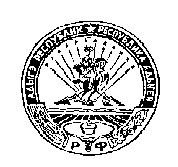 РЕСПУБЛИКА АДЫГЕЯСовет народных депутатовМуниципального образования«КОШЕХАБЛЬСКИЙ РАЙОН»